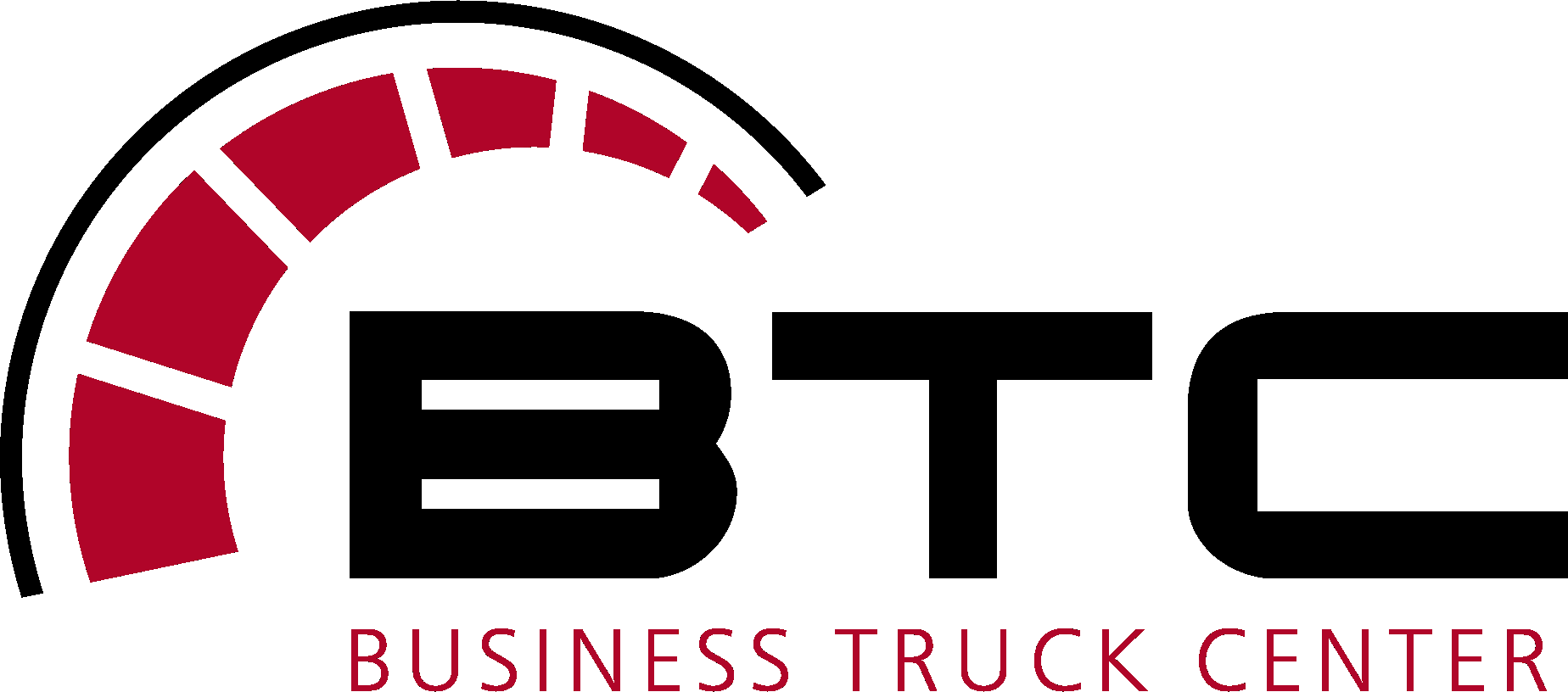 Карточка предприятияПолноеНаименованиеОбщество с ограниченной ответственностью «Бизнес Трак Центр»СокращенноенаименованиеООО «Бизнес Трак Центр»Юридический адрес	620902, г. Екатеринбург, ул. Перспективная, стр. 3Фактический адрес620902, г. Екатеринбург, ул. Перспективная, стр. 3Почтовый адрес620902, г. Екатеринбург, ул. Перспективная, стр.3Телефон/факс+7 343 2519977ИНН/КПП6658533175/667901001ОГРН1206600015962Расчётный счет40702810016540068959Корреспондентский счет30101810500000000674БИК банка046577674Банк Уральский банк ПАО СБЕРБАНКДиректорУстюгов Андрей Андреевич.  Действует на основании УставаE-mail:info@btc-u.ru